PODSTAWY DZIAŁALNOŚCI GOSPODARCZEJWitam serdecznie, materiał do przeczytania, zadania i terminy zamieszczone w opracowaniu, życzę owocnej nauki, Adam StefańskiPOJĘCIE MARKETINGU MIX.  
( jak prowadzić firmę ).Marketing mix, zwany również formułą ( 4P ) spopularyzował Mc Carthy jako zbiór narzędzi    od angielskich słów:Product – jak zaspokoić potrzebę?Price – jaką ustalić cenę usługi?Place – miejsce dokonania transakcji ( polityka dystrybucji ).Promotion – sposób komunikacji pomiędzy firmą, a rynkiem,    ( polityka promocji ).Literatura przedmiotu przedstawia różnorodne koncepcje ( 5P ), ( 6P ), a nawet ( 8P ) marketingu operacyjnego. W praktyce proces marketingu jest dwojakiego rodzaju:- marketing mix (zewnętrzny), a więc działania firmy na określony segment odbiorców,- drugi rodzaj, marketing-(wewnętrzny), który opiera się na relacji ( firma-pracownik).Rodzaje marketingu w usługach przedstawia poniższy rysunek.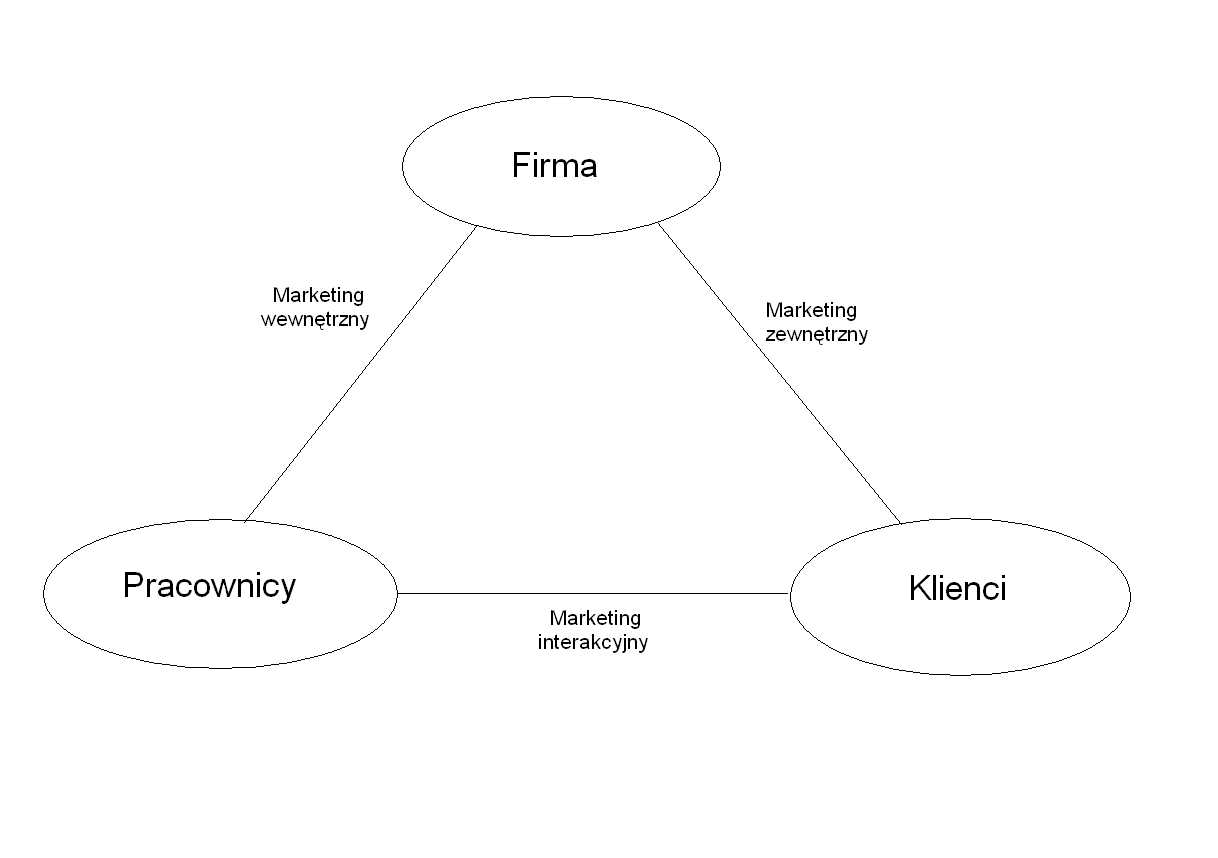 Źródło: Ph. Kotler, G. Armstrong, J. Sauders, V. Wong, „Marketing” Podręcznik europejski. Wydawnictwo PWE. Warszawa 2002r. str.714.	Marketing wewnętrzny ma za zadanie zatrudnianie, szkolenie i motywowanie pracowników, którzy chcą dobrze służyć klientom. Marketing wewnętrzny w przedsiębiorstwach usługowych musi zawsze poprzedzać marketing zewnętrzny. Nie ma sensu obiecywać doskonałej obsługi, jeżeli pracownicy firmy nie będą gotowi jej zapewnić. Klasyfikacja produktu / usługi.Produkty można podzielić na trzy grupy zależnie od stopnia ich trwałości i materialności:Dobra nietrwałe –są to dobra materialne konsumowane są jednorazowo, np. produkty żywnościowe, papiernicze, itp.Dobra trwałe (trwałego użytku) – są użytkowane wielokrotnie, zużywają się w dłuższym okresie czasu, np. meble, telewizory, odkurzacze.Usługi – to oferowane na sprzedaż czynności ( produkty niematerialne), różne rodzaje działalności, które zaspokajają potrzeby konsumentów, np. usługi cateringowe, usługi komunikacyjne.Rodzaje cen i  rabatów. ( te zagadnienia powinniście pamiętać! ).Na każdej sprzedaży trzeba jakoś zarobić, najlepszym sposobem jest do ceny zakupu dodać marże, czyli Twój zysk przed opodatkowaniem. Typy cen:Cena tradycyjna – jest zaokrąglona do pełnych wartości, aby klient mógł szybko uregulować należność za świadczone usługi, np. 100 zł.Cena psychologiczna – działa na zmysły konsumenta i jest przeciwieństwem ceny tradycyjnej, np. 99,90 zł.Cena sugerowana – to cena z góry narzucona przez producenta, który porządkuje sytuację na poszczególnych ogniwach kanały dystrybucji, np. cena nadrukowana na batonach.Cena penetracyjna – jest stosowana przy wprowadzaniu nowych dóbr na rynek, ma za zadanie „przetrzeć szlaki”, jest znacznie niższa od cen ustalonych przez konkurentów w danej branży.Do wszystkich cen można stosować rabaty i jest to odrębną polityką każdej firmy. Doświadczenie zebrane na podstawie kilkuletnich obserwacji pokazuje, że klienci coraz częściej pytają się o nie, a przedsiębiorstwa zaczęły wyścig w wymyślaniu nowych form nagradzania klientów. W praktyce możemy wymienić trzy typy rabatów:Rabat lojalności - zniżki dla stałych klientów ( ludzie uwielbiają być wyróżnieni ), jest to najważniejszy rodzaj rabatu.Rabat czasowy (sezonowe) - niższe ceny w określonym przedziale czasowym.Rabat ilościowy - zniżka przy zakupie większej ilości towaru.Przykład 1.Klient kupił pralkę za 1000 zł. Korzysta z rabatu lojalności w wysokości 10%. Ile zapłaci za świadczone usługi?Rozwiązanie:1000 zł – 100%X – 10%X – wysokość rabatuX = 1000 zł x 10% / : 100%X = 100 złKońcowa kwota do zapłaty wyniesie więc: 1000 zł – 100 zł = 900 złĆwiczenie.Zaprojektuj rabaty dla klientów Twojego przyszłego warsztatu prace odeślij do 06.03.2021Promocja firmy handlowej.CELE PROMOCJI:1. Zwiększenie sprzedaży przez:- budzenie potrzeby poznania nowej oferty przedsiębiorstw,- przekonanie o szczególnych walorach oferty firmy,- przekonanie o potrzebie nabycia większego pakietu produktów,- przedłużenie sezonu sprzedaży produktu.2. Pozyskanie nowych klientów przez:- znalezienie nowych nabywców na produkty,- wprowadzenie nowych produktów,- skuteczną informację,3. Utrzymanie poziomu sprzedaży przez:- utrzymanie dotychczasowych klientów,- zachęcanie do zakupu na określonych warunkach,- odzyskanie utraconych klientów.Promocja obejmuje zespól środków o zróżnicowanej funkcji. Dominujące znaczenie mają cztery grupy instrumentów, które łącznie tworzą złożoną kompozycje promotion mix, jeden pełni tylko funkcje dopełniającą:reklama - adresowana do masowego odbiorcy, jest formą prezentacji, promocji idei, produktu lub usługi przez określonego sponsora, nadawca reklamy działa w imieniu oraz interesie reprezentowanego przez niego przedsiębiorstwa lub organizacji, za pośrednictwem nośników reklamy,marketing bezpośredni - ma wiele form: poczta bezpośrednia, telemarketing, marketing elektroniczny itp., dzięki którym hotel komunikuje się z określonymi grupami gości; szczególnie dobre rezultaty można osiągnąć dzięki wspólnemu zastosowaniu wielu narzędzi marketingu bezpośredniego,promocja sprzedaży - krótkookresowe działania, stosujące bodźce ekonomiczne, które zwiększają stopień atrakcyjności produkty dla nabywców; do podstawowych instrumentów promocji sprzedaży zalicza się: bezpłatne próbki towarów, kupony, oferty refundowane, premie do zakupu, konkursy, loterie, gry oraz ekspozycje w punkcie sprzedaży,public relations (propaganda marketingowa) - działania mające na celu kreowanie, utrwalanie i rozpowszechnianie społecznego zaufania i pozytywnego wyobrażenia o hotelu; public relations jest podporządkowany zasadzie: „czyń dobrze i mów o tym głośno”, w tej relacji przedsiębiorstwa wykorzystują m.in. następujące środki:- nawiązywanie i utrzymywanie dobrych kontaktów z prasą, radiem i telewizją,- organizowanie ogólnodostępnych wykładów, odczytów promujących firmę,- finansowanie akcji o charakterze charytatywnym, dobroczynnym,- sponsorowanie sportu, kultury, nauki i szkolnictwa,sprzedaż osobista - polega na bezpośrednim kontakcie sprzedawcy z potencjalnym nabywcą, w celu przekonania go, co do wartości produktu / usługi; podstawowe zadania, jakie spełnia ta forma promocji to: szczegółowe rozpoznawanie oczekiwań i gustów określonej grupy klientów; bezpośrednie, pełne zaprezentowanie określonego typu produkcji.  Strategie promocji w procesie komunikacji rynkowej.	Konkurencja na rynku produkcji spowodowała, że menadżerowie odpowiedzialni za sprzedaż, zaczęli wykorzystywać następujące narzędzia komunikacji i promocji konsumenckiej:Kupony–świadectwa upoważniające posiadacza do wymienionej w kuponie ulgi przy zakupie określonego rodzaju produktów.Premie lub podarunki–to dobra oferowane po relatywnie niskiej cenie bądź za darmo, jako zachęta do nabycia określonego produktu.Nagrody (konkursy, loterie, gry)–nagrody dają szanse wygrania pieniędzy, wycieczek lub dodatkowych produktów.Promocje łączone–to zamierzone działanie polegające na tym, że dwie lub więcej marek, bądź przedsiębiorstw współpracuje w celu przyciągnięcia określonej grupy klientów.Promocja krzyżowa (cross-promotions )–polega na użyciu jednej marki do reklamy innej–nie konkurencyjnej.Wystawy i pokazy w miejscu dokonywania zakupu–takim miejscem jest sala sprzedażowa w każdej firmie.Zadanie 5. Jak zareklamujesz Swoja firmę, wnioski przedstaw w kilku punktach i odeślij do 06.3.2021.Pozdrawiam Adam StefańskiRODZAJRABATUPRZYKŁADY1. Rabat lojalności.1..........................................................................................................................................................................................................................2........................................................................................................................................................................................................................................................................................................................................3........................................................................................................................................................................................................................................................................................................................................2. Rabat czasowy.1..........................................................................................................................................................................................................................2........................................................................................................................................................................................................................................................................................................................................3........................................................................................................................................................................................................................................................................................................................................3. Rabat ilościowy.1..........................................................................................................................................................................................................................2........................................................................................................................................................................................................................................................................................................................................3........................................................................................................................................................................................................................................................................................................................................